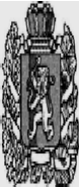 АДМИНИСТРАЦИЯ БОГУЧАНСКОГО РАЙОНА ПОСТАНОВЛЕНИЕ27 . 06 . 2019	с. Богучаны	№ 637-пО внесении изменений в муниципальную программу «Развитие физической культуры и спорта в Богучанском районе», утвержденную  постановлением  администрации Богучанского района от 01.11.2013№1397-пВ соответствии со статьей 179 Бюджетного кодекса Российской Федерации, постановлением администрации Богучанского района от 17.07.2013 № 849-п «Об утверждении Порядка принятия решений о разработке муниципальных программ Богучанского района, их формировании и реализации», статьями 7, 8,47  Устава Богучанского района Красноярского края,ПОСТАНОВЛЯЮ:Внести изменения в муниципальную программу «Развитие физической культуры и спорта в Богучанском районе», утвержденную постановлением администрации Богучанского района от 01.11.2013 № 1397-п, следующего содержания:В разделе 1. Паспорт муниципальной программы Богучанского района «Развитие физической культуры и спорта, в Богучанском районе», строку «соисполнители муниципальной программы», читать в новой редакции:Соисполнители муниципальной программы	Администрация Богучанского района; Управление образования Богучанского района; МБУ «ЦС и ДМ»;Финансовое управление администрации Богучанского района. Муниципальное казенное учреждение «Муниципальная служба Заказчика».строку «Ресурсное обеспечение муниципальной программы», читать в новой редакции:Ресурсное обеспечение муниципальной программы	Объем бюджетных ассигнований на реализацию программы составляетвсего 47 220 635,00 рублей, в т.ч. по годам: средства районного бюджета:в 2014 году –  2 420 500,00 рублей,в 2015 году –  2 570 000,00 рублей,в 2016 году –  2 570 000,00 рублей;в 2017 году -  1 945 700,00 рублей;в 2018 году -  8 347 880,00 рублей;в 2019 году -  9 092 155,00 рублей;в 2020 году -  7 411 700,00 рублей;в 2021 году -  7 411 700,00 рублей. средства бюджета поселений:в 2018 году – 563 000,00 рублей;в 2019 году - 688 000,00  рублей;в 2020 году - 688 000,00  рублей;в 2021 году - 688 000,00  рублей. средства краевого бюджета:в 2018 году – 500 000,00 рублей;в 2019 году – 165 002,36 рублей. средства федерального бюджета: в 2019 году – 3 134 997,64 рублей.В Приложении №5 к муниципальной программе «Развитие физической культуры и спорта в Богучанском районе», в паспорте подпрограммы «Развитие массовой физической культуры и спорта», строку «соисполнители муниципальной программы», читать в новой редакции:Соисполнители подпрограммы	Финансовое управление администрации Богучанского района; Муниципальное казенное учреждение «Муниципальная служба Заказчика».строку «соисполнители муниципальной программы», читать в новой редакции:Объемы и источники финансирования подпрограммыОбъем финансирования подпрограммы на период  2014 - 2021 годы  составит – 45 620 635,00 рублей, в т.ч. по годам:средства районного бюджета,в 2014 году - 2 220 500,00   рублей;в 2015 году -  2 370 000,00   рублей;в 2016 году - 2 370 000,00   рублей;в 2017 году -   1 745 700,00   рублей;в 2018 году -   8 147 880,00   рублей;в 2019 году -   8 892 155,00  рублей;в 2020 году -   6 723 700,00    рублей;в 2021 году -   6 723 700,00    рублей; средства бюджета поселений:в 2018 году - 563 000,00 рублей.в 2019 году -  688 000,00    рублей;в 2020 году -  688 000,00   рублей;в 2021 году - 688 000,00   рублей.средства краевого бюджета:в 2018 году – 500 000,00 рублей;в 2019 году – 165 002,36 рублей. средства федерального бюджета: в 2019 году – 3 134 997,64 рублей.Пункт 2.7. Обоснование финансовых, материальных  и	трудовыхзатрат (ресурсное обеспечение подпрограммы) с указанием источников финансирования читать в новой редакции:Объем финансирования подпрограммы на период 2014 - 2021 годы составит – – 45 620 635,00 рублей, в т.ч. по годам:средства районного бюджета,в 2014 году  - 2 220 500,00  рублей;в 2015 году -  2 370 000,00  рублей;в 2016 году  - 2 370 000,00  рублей;средства бюджета поселений:в 2018 году -  563 000,00 рублей.средства краевого бюджета:в 2018 году – 500 000,00 рублей;в 2019 году – 165 002,36 рублей. средства федерального бюджета:в 2019 году – 3 134 997,64 рублей.1.2.Приложение № 2 к муниципальной программе «Развитие физической культуры и спорта в Богучанском районе», «Распределение планируемых расходов за счет средств районного бюджета по мероприятиям и подпрограммам  муниципальной программы "Развитие физической культуры и спорта в Богучанском районе", изложить в новой редакции согласно приложению № 1.Приложение № 3 к муниципальной программе «Развитие физической культуры и спорта в Богучанском районе», «Ресурсное обеспечение и прогнозная оценка расходов на реализацию целей муниципальной программы «Развитие физической культуры и спорта в Богучанском районе» с учетом источников финансирования, в том числе средств краевого бюджета и районного бюджета", изложить в новой редакции согласно приложению № 2.Приложение № 2 к подпрограмме «Развитие массовой физической культуры и спорта» реализуемой в рамках муниципальной программы Богучанского района, «Перечень мероприятий подпрограммы "Развитие массовой физической культуры и спорта" с указанием объема средств на их реализацию и ожидаемых результатов», изложить в новой редакции согласно приложению № 3.Приложение № 4 к муниципальной программе «Развитие физической культуры и спорта в Богучанском районе», «Прогноз сводных показателей муниципальных заданий на оказание (выполнение) муниципальных услуг (работ) муниципальными учреждениями по муниципальной программе», изложить в новой редакции согласно приложению № 4.Контроль за исполнением настоящего постановления возложить на заместителя Главы Богучанского района по экономике и планированию Н.В. Илиндееву.Постановление вступает в силу со дня следующего за днем опубликования в Официальном вестнике Богучанского района.И.о. Главы Богучанского района	В.Р. СаарПриложение № 1 к постановлению администрации Богучанского района от  27.06.2019г. №637-пПриложение № 2 к муниципальной программе"Развитие физической  культуры испорта в Богучанском районе"Распределение планируемых расходов за счет средств районного бюджета по мероприятиям и подпрограммам  муниципальной программы "Развитие физической культуры и спорта в Богучанскомрайоне"*- согласно Постановления Администрации Богучанского района "Об утверждении Устава Муниципального казенного учреждения «Управлениекультуры, физической культуры, спорта и молодежной политики   Богучанского района» № 107-п от 06.02.2019г.Приложение № 2 к постановлению администрации Богучанского районаот  27.06.2019г. №637-пПриложение № 3 к муниципальной программе" Развитие физической культуры и спортав Богучанском районе"Ресурсное обеспечение и прогнозная оценка расходов на реализацию целей муниципальной программы "Развитие физической культуры и спорта в Богучанском районе" с учетом источников финансирования, в том числе средств краевого бюджета и районного бюджетаПриложение № 3к постановлению администрацииБогучанского района от  "27" 06.2019г. №637-пПриложение № 2 к подпрограмме «Развитие массовойфизической культуры и спорта»Перечень мероприятий подпрограммы "Развитие массовой физической культуры и спорта" с указанием объема средств на их реализацию и ожидаемых результатов*- согласно Постановления Администрации Богучанского района "Об утверждении Устава Муниципального казенного учреждения «Управлениекультуры, физической культуры, спорта и молодежной политики Богучанского района» № 107-п от 06.02.2019г.Приложение № 4к постановлению администрации Богучанского района от  "27" 06.2019г. №637-пПриложение № 4 к муниципальной программе«Развитие физкультуры и спорта в Богучанском районе»Прогноз сводных показателей муниципальных заданий на оказание (выполнение) муниципальных услуг(работ) муниципальными учреждениями по муниципальной программеСтатус(муницип альная программ а, подпрогр амма)Наименование программ ы, подпрогр аммыНаименованиеГРБСКод бюджетнойклассификацииКод бюджетнойклассификацииКод бюджетнойклассификацииКод бюджетнойклассификацииРасходы ( рублей), годыРасходы ( рублей), годыРасходы ( рублей), годыРасходы ( рублей), годыРасходы ( рублей), годыРасходы ( рублей), годыРасходы ( рублей), годыРасходы ( рублей), годыРасходы ( рублей), годыСтатус(муницип альная программ а, подпрогр амма)Наименование программ ы, подпрогр аммыНаименованиеГРБСГРБСРз ПрЦС РВР2014год2015год2016год2017год2018год2019год2020год2021годИтогона перио д 2014-2021гг.Муниципальная программ а"Развитие физическ ой культуры и спортав Богучанс ком районе"всегорасходные обязательствахххх2 420500,002 570000,002 570000,001 945700,009 410880,0013080155,007 611700,007 611700,0047 220635,00Муниципальная программ а"Развитие физическ ой культуры и спортав Богучанс ком районе"в том числе поГРБС0,00Муниципальная программ а"Развитие физическ ой культуры и спортав Богучанс ком районе"Финансовоеуправление администрации Богучанского района890ххх500000,00500000,00Муниципальная программ а"Развитие физическ ой культуры и спортав Богучанс ком районе"Администраци я Богучанского района806ххх2 420500,002 570000,00524300,00200000,000,000,000,000,005 714800,00Муниципальная программ а"Развитие физическ ой культуры и спортав Богучанс ком районе"Управлениеобразования администрации Богучанского района875ххх0,000,00300000,000,000,000,000,000,00300000,00Муниципальная программ а"Развитие физическ ой культуры и спортав Богучанс ком районе"Муниципальное казенное учреждение«Муниципальн ая служба Заказчика»;830ххх3 333000,003 333000,00Муниципальная программ а"Развитие физическ ой культуры и спортав Богучанс ком районе"МКУУправление культуры Богучанского районаМКУ«У правление культуры, физической культуры, спорта и молодежной политики Богучанского района»*856ххх0,000,001 745700,001 745700,008 910880,009 747155,007 611700,007 611700,0037 372835,00Подпрограмма 1«Развитие массовой физическ ой культуры и спорта"всегорасходные обязательствахххх2 220500,002 370000,002 370000,001 745700,009 210880,0012880155,007 411700,007 411700,0042 287635,00Подпрограмма 1«Развитие массовой физическ ой культуры и спорта"в том числе поГРБС0,00Подпрограмма 1«Развитие массовой физическ ой культуры и спорта"Администрация Богучанского района806ххх2 220500,002 370000,00324300,000,000,000,000,000,004 914800,00Подпрограмма 1«Развитие массовой физическ ой культуры и спорта"Управлениеобразования администрации Богучанского района875ххх0,00,0300000,00,0300000,00Подпрограмма 1«Развитие массовой физическ ой культуры и спорта"МКУУправление культуры Богучанского района», МКУ«Управле ние культуры, физической культуры, спорта и молодежной политики Богучанского района»*856ххх0,00,01 745700,01 745700,08 710880,09 547155,07 411700,07 411700,036 572835,00Подпрограмма 1«Развитие массовой физическ ой культуры и спорта"Муниципальное казенное учреждение«Муниципальн ая служба Заказчика»;3 333000,0Финансовое управление администрации Богучанского района890ххх0,00,00,00,0500000,00,00,00,0500000,00Подпрограмма 2"Формирование культурывсегорасходные обязательствахххх200000,00200000,00200000,00200000,00200000,00200000,00200000,00200000,001600000,00Подпрограмма 2здоровогв том числе поГРБС0,00Подпрограмма 2о образав том числе поГРБС0,00Подпрограмма 2жизни"Администрация Богучанского района806ххх200000,00200000,00200000,00200000,000,000,000,000,00800000,00Подпрограмма 2жизни"МКУ856ххх0,000,000,000,00200000,00200000,00200000,00200000,00800000,00Подпрограмма 2жизни"Управление856ххх0,000,000,000,00200000,00200000,00200000,00200000,00800000,00Подпрограмма 2жизни"культуры856ххх0,000,000,000,00200000,00200000,00200000,00200000,00800000,00Подпрограмма 2жизни"Богучанского856ххх0,000,000,000,00200000,00200000,00200000,00200000,00800000,00Подпрограмма 2жизни"района»,856ххх0,000,000,000,00200000,00200000,00200000,00200000,00800000,00Подпрограмма 2жизни"МКУ«Управле856ххх0,000,000,000,00200000,00200000,00200000,00200000,00800000,00Подпрограмма 2жизни"ние культуры,физической856ххх0,000,000,000,00200000,00200000,00200000,00200000,00800000,00Подпрограмма 2жизни"культуры,856ххх0,000,000,000,00200000,00200000,00200000,00200000,00800000,00Подпрограмма 2жизни"спорта и856ххх0,000,000,000,00200000,00200000,00200000,00200000,00800000,00Подпрограмма 2жизни"молодежной856ххх0,000,000,000,00200000,00200000,00200000,00200000,00800000,00Подпрограмма 2жизни"политики856ххх0,000,000,000,00200000,00200000,00200000,00200000,00800000,00Подпрограмма 2жизни"Богучанского856ххх0,000,000,000,00200000,00200000,00200000,00200000,00800000,00Подпрограмма 2жизни"района»*856ххх0,000,000,000,00200000,00200000,00200000,00200000,00800000,00СтатусНаименованиемуниципальной программы, подпрограммы муниципальной программыОтветственныйисполнитель, соисполнителиОценка расходов (рублей), годыОценка расходов (рублей), годыОценка расходов (рублей), годыОценка расходов (рублей), годыОценка расходов (рублей), годыОценка расходов (рублей), годыОценка расходов (рублей), годыОценка расходов (рублей), годыОценка расходов (рублей), годыСтатусНаименованиемуниципальной программы, подпрограммы муниципальной программыОтветственныйисполнитель, соисполнители2014год2015год2016год2017год2018год2019год2020год2021годИтогона периодМуниципальнаяпрограмма"Развитие физическойкультуры и спорта в Богучанском районе"Всего2 420500,002 570000,002 570000,001 945700,009 410880,0013 080155,007 611700,007 611700,0047 220635,00Муниципальнаяпрограмма"Развитие физическойкультуры и спорта в Богучанском районе"в том числе:0,00Муниципальнаяпрограмма"Развитие физическойкультуры и спорта в Богучанском районе"федеральныйбюджет3 134997,64Муниципальнаяпрограмма"Развитие физическойкультуры и спорта в Богучанском районе"краевойбюджет500000,00165002,360,000,00665002,36Муниципальнаяпрограмма"Развитие физическойкультуры и спорта в Богучанском районе"бюджетпоселений563000,00688000,00688000,00688000,002 627000,00Муниципальнаяпрограмма"Развитие физическойкультуры и спорта в Богучанском районе"районныйбюджет2 420500,002 570000,002 570000,001 945700,008 347880,009 092155,006 923700,006 923700,0040 793635,00Подпрограмма1Подпрограмма2«Развитие массовойфизической культуры и спорта""Формирование культуры здорового образа жизни"0,00Подпрограмма1Подпрограмма2«Развитие массовойфизической культуры и спорта""Формирование культуры здорового образа жизни"Всего2 220500,002 370000,002 370000,001 745700,009 210880,0012 880155,007 411700,007 411700,0045 620635,00Подпрограмма1Подпрограмма2«Развитие массовойфизической культуры и спорта""Формирование культуры здорового образа жизни"в том числе:0,00Подпрограмма1Подпрограмма2«Развитие массовойфизической культуры и спорта""Формирование культуры здорового образа жизни"федеральныйбюджет3 134997,64Подпрограмма1Подпрограмма2«Развитие массовойфизической культуры и спорта""Формирование культуры здорового образа жизни"краевойбюджет500000,00165002,360,000,00665002,36Подпрограмма1Подпрограмма2«Развитие массовойфизической культуры и спорта""Формирование культуры здорового образа жизни"бюджетпоселений563000,00688000,00688000,00688000,002 627000,00Подпрограмма1Подпрограмма2«Развитие массовойфизической культуры и спорта""Формирование культуры здорового образа жизни"районныйбюджет2 220500,002 370000,002 370000,001 745700,008 147880,008 892155,006 723700,006 723700,0039 193635,00Подпрограмма1Подпрограмма2«Развитие массовойфизической культуры и спорта""Формирование культуры здорового образа жизни"Всего200000,00200000,00200000,00200000,00200000,00200000,00200000,00200000,001 600000,00Подпрограмма1Подпрограмма2«Развитие массовойфизической культуры и спорта""Формирование культуры здорового образа жизни"в том числе:0,00Подпрограмма1Подпрограмма2«Развитие массовойфизической культуры и спорта""Формирование культуры здорового образа жизни"краевойбюджет0,00Подпрограмма1Подпрограмма2«Развитие массовойфизической культуры и спорта""Формирование культуры здорового образа жизни"районныйбюджет200000,00200000,00200000,00200000,00200000,00200000,00200000,00200000,001 600000,00№Наименованиепрограммы, подпрограмм ыГРБСКод бюджетнойклассификацииКод бюджетнойклассификацииКод бюджетнойклассификацииКод бюджетнойклассификацииРасходы ( руб.), годыРасходы ( руб.), годыРасходы ( руб.), годыРасходы ( руб.), годыРасходы ( руб.), годыРасходы ( руб.), годыРасходы ( руб.), годыРасходы ( руб.), годыРасходы ( руб.), годыОжидаемыйрезультат от реализации подпрограмм ного мероприятия (в натуральном выражении)№Наименованиепрограммы, подпрограмм ыГРБСГРБСРзПрЦСРВР20142015201620172018201920202021годИтого наОжидаемыйрезультат от реализации подпрограмм ного мероприятия (в натуральном выражении)№Наименованиепрограммы, подпрограмм ыГРБСГРБСРзПрЦСРВРгодгодгодгодгодгодгод2021год2014Ожидаемыйрезультат от реализации подпрограмм ного мероприятия (в натуральном выражении)№Наименованиепрограммы, подпрограмм ыГРБСГРБСРзПрЦСРВРгодгодгодгодгодгодгод2021год-Ожидаемыйрезультат от реализации подпрограмм ного мероприятия (в натуральном выражении)№Наименованиепрограммы, подпрограмм ыГРБСГРБСРзПрЦСРВРгодгодгодгодгодгодгод2021год2021Ожидаемыйрезультат от реализации подпрограмм ного мероприятия (в натуральном выражении)№Наименованиепрограммы, подпрограмм ыГРБСГРБСРзПрЦСРВРгодгодгодгодгодгодгод2021годгодыОжидаемыйрезультат от реализации подпрограмм ного мероприятия (в натуральном выражении)Цель. Создание доступных условий для занятий населения Богучанского района различных возрастных и социальных группфизической культуры и спортомЦель. Создание доступных условий для занятий населения Богучанского района различных возрастных и социальных группфизической культуры и спортомЦель. Создание доступных условий для занятий населения Богучанского района различных возрастных и социальных группфизической культуры и спортомЦель. Создание доступных условий для занятий населения Богучанского района различных возрастных и социальных группфизической культуры и спортомЦель. Создание доступных условий для занятий населения Богучанского района различных возрастных и социальных группфизической культуры и спортомЦель. Создание доступных условий для занятий населения Богучанского района различных возрастных и социальных группфизической культуры и спортомЦель. Создание доступных условий для занятий населения Богучанского района различных возрастных и социальных группфизической культуры и спортомЦель. Создание доступных условий для занятий населения Богучанского района различных возрастных и социальных группфизической культуры и спортомЦель. Создание доступных условий для занятий населения Богучанского района различных возрастных и социальных группфизической культуры и спортомЦель. Создание доступных условий для занятий населения Богучанского района различных возрастных и социальных группфизической культуры и спортомЦель. Создание доступных условий для занятий населения Богучанского района различных возрастных и социальных группфизической культуры и спортомЦель. Создание доступных условий для занятий населения Богучанского района различных возрастных и социальных группфизической культуры и спортомЦель. Создание доступных условий для занятий населения Богучанского района различных возрастных и социальных группфизической культуры и спортомЦель. Создание доступных условий для занятий населения Богучанского района различных возрастных и социальных группфизической культуры и спортомЦель. Создание доступных условий для занятий населения Богучанского района различных возрастных и социальных группфизической культуры и спортом1Задача 1. Формирование мотивации к регулярным занятиям физической культурой и спортом посредством проведения, участияв организации официальных, спортивных мероприятий на территории Богучанского района.Задача 1. Формирование мотивации к регулярным занятиям физической культурой и спортом посредством проведения, участияв организации официальных, спортивных мероприятий на территории Богучанского района.Задача 1. Формирование мотивации к регулярным занятиям физической культурой и спортом посредством проведения, участияв организации официальных, спортивных мероприятий на территории Богучанского района.Задача 1. Формирование мотивации к регулярным занятиям физической культурой и спортом посредством проведения, участияв организации официальных, спортивных мероприятий на территории Богучанского района.Задача 1. Формирование мотивации к регулярным занятиям физической культурой и спортом посредством проведения, участияв организации официальных, спортивных мероприятий на территории Богучанского района.Задача 1. Формирование мотивации к регулярным занятиям физической культурой и спортом посредством проведения, участияв организации официальных, спортивных мероприятий на территории Богучанского района.Задача 1. Формирование мотивации к регулярным занятиям физической культурой и спортом посредством проведения, участияв организации официальных, спортивных мероприятий на территории Богучанского района.Задача 1. Формирование мотивации к регулярным занятиям физической культурой и спортом посредством проведения, участияв организации официальных, спортивных мероприятий на территории Богучанского района.Задача 1. Формирование мотивации к регулярным занятиям физической культурой и спортом посредством проведения, участияв организации официальных, спортивных мероприятий на территории Богучанского района.Задача 1. Формирование мотивации к регулярным занятиям физической культурой и спортом посредством проведения, участияв организации официальных, спортивных мероприятий на территории Богучанского района.Задача 1. Формирование мотивации к регулярным занятиям физической культурой и спортом посредством проведения, участияв организации официальных, спортивных мероприятий на территории Богучанского района.Задача 1. Формирование мотивации к регулярным занятиям физической культурой и спортом посредством проведения, участияв организации официальных, спортивных мероприятий на территории Богучанского района.Задача 1. Формирование мотивации к регулярным занятиям физической культурой и спортом посредством проведения, участияв организации официальных, спортивных мероприятий на территории Богучанского района.Задача 1. Формирование мотивации к регулярным занятиям физической культурой и спортом посредством проведения, участияв организации официальных, спортивных мероприятий на территории Богучанского района.Задача 1. Формирование мотивации к регулярным занятиям физической культурой и спортом посредством проведения, участияв организации официальных, спортивных мероприятий на территории Богучанского района.1.Организация иАдминист801107180012770947---1 717Ежегодное1.проведениерация60207180014770947---1 717проведение1.районныхБогучанск60207180014227000---227,0не менее 561.спортивно-ого60207180014,00,00---0официальны1.массовыхрайона8511071008001212041х1.мероприятийМКУ602101212041физкультурн1.мероприятийУправлен602103000000000,0ых,1.мероприятийие602103,00,000спортивных1.мероприятийкультуры851107100800660-6060180мероприятий1.мероприятийБогучанск60210160-6060180с общим1.мероприятийого602102000-000000,000,0количеством1.мероприятийрайона"602102,00-,00000участников1.мероприятийМКУ«Уп85110710080026796121 291не менее 151.мероприятийравление6021046796121 291тыс. человек.1.мероприятийкультуры,602104000026026,2тыс. человек.1.мероприятийфизическо602104,00,266тыс. человек.1.мероприятийй8511071008006573-5405401 653тыс. человек.1.мероприятийй8511071008006573-5405401 653тыс. человек.1.мероприятийкультуры,602101573-5405401 653тыс. человек.1.мероприятийкультуры,602101573-5405401 653тыс. человек.1.мероприятийспорта и602102892-000000,892,6тыс. человек.1.мероприятийспорта и602102892-000000,892,6тыс. человек.1.мероприятиймолодежн602102,60-,00000тыс. человек.1.мероприятиймолодежн602102,60-,00000тыс. человек.1.мероприятийой8511071004006843843тыс. человек.1.мероприятийой8511071004006843843тыс. человек.1.мероприятийполитики602001843843тыс. человек.1.мероприятийполитики602001843843тыс. человек.1.мероприятийБогучанск602001700700,0тыс. человек.1.мероприятийБогучанск602001700700,0тыс. человек.1.мероприятийого602001,000тыс. человек.1.мероприятийого602001,000тыс. человек.1.мероприятийрайона»*602001,000тыс. человек.1.ОбеспечениеАдминист801107180021102----102Не менее 2602.участиярация60207180021102----102спортсменов2.спортсменов-Богучанск60207180023932----932,0района2.членового60207180023,00----0ежегодно2.сборныхрайона801107100800122примут2.команд районаМКУ60220122участие в2.в краевыхУправлен602203200200,0краевых2.спортивныхие602203,000мероприятия2.мероприятиях,культуры85110710080016684861 154х в том числе2.акциях,Богучанск6022016684861 154спортсменов2.соревнованияого602203258123381,6-инвалидов2.х, сборах.района"602203,00,611не менее 302.х, сборах.МКУ«Уп85110710080017960139человек.2.х, сборах.равление6022017960139человек.2.х, сборах.культуры,602202050000050,0человек.2.х, сборах.физическо602202,00,000человек.2.х, сборах.й85110710080068547468008003 201человек.2.х, сборах.й85110710080068547468008003 201человек.2.х, сборах.культуры,6022018547468008003 201человек.2.х, сборах.культуры,6022018547468008003 201человек.2.х, сборах.спорта и602202616750000000,366,0человек.2.х, сборах.спорта и602202616750000000,366,0человек.2.х, сборах.молодежн602202,00,00,00000человек.2.х, сборах.молодежн602202,00,00,00000человек.2.х, сборах.ой801107180022597620----1 217человек.2.х, сборах.ой801107180022597620----1 217человек.2.х, сборах.политики60207180024597620----1 217человек.2.х, сборах.политики60207180024597620----1 217человек.2.х, сборах.Богучанск60207180024341000----341,0человек.2.х, сборах.Богучанск60207180024341000----341,0человек.2.х, сборах.ого60207180024341000----341,0человек.2.х, сборах.ого60207180024,00,00----0человек.2.х, сборах.района»*60207180024,00,00----0человек.2.х, сборах.района»*8011071008002-55-55человек.2.х, сборах.Управлен8011071008002-55-55человек.2.х, сборах.Управлен602204-55-55человек.2.х, сборах.ие602204-55-55человек.2.х, сборах.ие602204-100-100,0человек.2.х, сборах.образован602204-100-100,0человек.2.х, сборах.образован602204-,00-0человек.2.х, сборах.ия602204-,00-0человек.2.х, сборах.ия8707071008006300300человек.2.х, сборах.админист8707071008006300300человек.2.х, сборах.админист502201300300человек.2.х, сборах.рации502201300300человек.2.х, сборах.рации502202000000,0человек.2.х, сборах.Богучанск502202000000,0человек.2.х, сборах.Богучанск502202,000человек.2.х, сборах.ого502202,000человек.2.х, сборах.ого851107100800237235273человек.2.х, сборах.района851107100800237235273человек.2.х, сборах.района60220437235273человек.(ДЮСШ)4992,00361,79353,791.31.4.Оснащениеобъектов спортивной инфраструкту ры спортивно- технологическ им оборудование мПриобретение оборудования и спортивного инвентаря для проведения спортивно- массовых мероприятий.Муниципальное казенное учрежден ие«Муници пальная служба Заказчика»;8301102071Р552280244165002,36165002,36Приобретение спортвного оборудовани я1.31.4.Оснащениеобъектов спортивной инфраструкту ры спортивно- технологическ им оборудование мПриобретение оборудования и спортивного инвентаря для проведения спортивно- массовых мероприятий.Муниципальное казенное учрежден ие«Муници пальная служба Заказчика»;8311071Р552223333Приобретение спортвного оборудовани я1.31.4.Оснащениеобъектов спортивной инфраструкту ры спортивно- технологическ им оборудование мПриобретение оборудования и спортивного инвентаря для проведения спортивно- массовых мероприятий.Муниципальное казенное учрежден ие«Муници пальная служба Заказчика»;0028043333Приобретение спортвного оборудовани я1.31.4.Оснащениеобъектов спортивной инфраструкту ры спортивно- технологическ им оборудование мПриобретение оборудования и спортивного инвентаря для проведения спортивно- массовых мероприятий.Муниципальное казенное учрежден ие«Муници пальная служба Заказчика»;002804000000,0Приобретение спортвного оборудовани я1.31.4.Оснащениеобъектов спортивной инфраструкту ры спортивно- технологическ им оборудование мПриобретение оборудования и спортивного инвентаря для проведения спортивно- массовых мероприятий.Муниципальное казенное учрежден ие«Муници пальная служба Заказчика»;002804,000Приобретение спортвного оборудовани я1.31.4.Оснащениеобъектов спортивной инфраструкту ры спортивно- технологическ им оборудование мПриобретение оборудования и спортивного инвентаря для проведения спортивно- массовых мероприятий.Муниципальное казенное учрежден ие«Муници пальная служба Заказчика»;8311071Р5522233 134Приобретение спортвного оборудовани я1.31.4.Оснащениеобъектов спортивной инфраструкту ры спортивно- технологическ им оборудование мПриобретение оборудования и спортивного инвентаря для проведения спортивно- массовых мероприятий.Муниципальное казенное учрежден ие«Муници пальная служба Заказчика»;00280433 134Приобретение спортвного оборудовани я1.31.4.Оснащениеобъектов спортивной инфраструкту ры спортивно- технологическ им оборудование мПриобретение оборудования и спортивного инвентаря для проведения спортивно- массовых мероприятий.Муниципальное казенное учрежден ие«Муници пальная служба Заказчика»;002804134997,6Приобретение спортвного оборудовани я1.31.4.Оснащениеобъектов спортивной инфраструкту ры спортивно- технологическ им оборудование мПриобретение оборудования и спортивного инвентаря для проведения спортивно- массовых мероприятий.Муниципальное казенное учрежден ие«Муници пальная служба Заказчика»;0028049974Приобретение спортвного оборудовани я1.31.4.Оснащениеобъектов спортивной инфраструкту ры спортивно- технологическ им оборудование мПриобретение оборудования и спортивного инвентаря для проведения спортивно- массовых мероприятий.Муниципальное казенное учрежден ие«Муници пальная служба Заказчика»;002804,644Приобретение спортвного оборудовани я1.31.4.Оснащениеобъектов спортивной инфраструкту ры спортивно- технологическ им оборудование мПриобретение оборудования и спортивного инвентаря для проведения спортивно- массовых мероприятий.Админист801107180022750803----1 553Приобретени1.31.4.Оснащениеобъектов спортивной инфраструкту ры спортивно- технологическ им оборудование мПриобретение оборудования и спортивного инвентаря для проведения спортивно- массовых мероприятий.рация60207180024750803----1 553е ежегодно:1.31.4.Оснащениеобъектов спортивной инфраструкту ры спортивно- технологическ им оборудование мПриобретение оборудования и спортивного инвентаря для проведения спортивно- массовых мероприятий.Богучанск60207180024000000----000,0оборудовани1.31.4.Оснащениеобъектов спортивной инфраструкту ры спортивно- технологическ им оборудование мПриобретение оборудования и спортивного инвентаря для проведения спортивно- массовых мероприятий.ого60207180024,00,00----0я в1.31.4.Оснащениеобъектов спортивной инфраструкту ры спортивно- технологическ им оборудование мПриобретение оборудования и спортивного инвентаря для проведения спортивно- массовых мероприятий.района8011071008002267--267количестве1.31.4.Оснащениеобъектов спортивной инфраструкту ры спортивно- технологическ им оборудование мПриобретение оборудования и спортивного инвентаря для проведения спортивно- массовых мероприятий.Финансов602204267--267не менее 51.31.4.Оснащениеобъектов спортивной инфраструкту ры спортивно- технологическ им оборудование мПриобретение оборудования и спортивного инвентаря для проведения спортивно- массовых мероприятий.ое602204000--000,0единиц;1.31.4.Оснащениеобъектов спортивной инфраструкту ры спортивно- технологическ им оборудование мПриобретение оборудования и спортивного инвентаря для проведения спортивно- массовых мероприятий.управлени602204,00--0спортивного1.31.4.Оснащениеобъектов спортивной инфраструкту ры спортивно- технологическ им оборудование мПриобретение оборудования и спортивного инвентаря для проведения спортивно- массовых мероприятий.е8511071008002-26077337инвентаря в1.31.4.Оснащениеобъектов спортивной инфраструкту ры спортивно- технологическ им оборудование мПриобретение оборудования и спортивного инвентаря для проведения спортивно- массовых мероприятий.админист602204-26077337количестве1.31.4.Оснащениеобъектов спортивной инфраструкту ры спортивно- технологическ им оборудование мПриобретение оборудования и спортивного инвентаря для проведения спортивно- массовых мероприятий.рации602204-400253653,3не менее 101.31.4.Оснащениеобъектов спортивной инфраструкту ры спортивно- технологическ им оборудование мПриобретение оборудования и спортивного инвентаря для проведения спортивно- массовых мероприятий.Богучанск602204-,00,344единиц.1.31.4.Оснащениеобъектов спортивной инфраструкту ры спортивно- технологическ им оборудование мПриобретение оборудования и спортивного инвентаря для проведения спортивно- массовых мероприятий.ого8511071008006225225Приобретени1.31.4.Оснащениеобъектов спортивной инфраструкту ры спортивно- технологическ им оборудование мПриобретение оборудования и спортивного инвентаря для проведения спортивно- массовых мероприятий.района602201225225е спортвного1.31.4.Оснащениеобъектов спортивной инфраструкту ры спортивно- технологическ им оборудование мПриобретение оборудования и спортивного инвентаря для проведения спортивно- массовых мероприятий.МКУ602202000000,0оборудовани1.31.4.Оснащениеобъектов спортивной инфраструкту ры спортивно- технологическ им оборудование мПриобретение оборудования и спортивного инвентаря для проведения спортивно- массовых мероприятий."Управле602202,000я для1.31.4.Оснащениеобъектов спортивной инфраструкту ры спортивно- технологическ им оборудование мПриобретение оборудования и спортивного инвентаря для проведения спортивно- массовых мероприятий.ние8511071008Ф02254254Муниципаль1.31.4.Оснащениеобъектов спортивной инфраструкту ры спортивно- технологическ им оборудование мПриобретение оборудования и спортивного инвентаря для проведения спортивно- массовых мероприятий.ние8511071008Ф02254254Муниципаль1.31.4.Оснащениеобъектов спортивной инфраструкту ры спортивно- технологическ им оборудование мПриобретение оборудования и спортивного инвентаря для проведения спортивно- массовых мероприятий.культуры602204254254ного1.31.4.Оснащениеобъектов спортивной инфраструкту ры спортивно- технологическ им оборудование мПриобретение оборудования и спортивного инвентаря для проведения спортивно- массовых мероприятий.культуры602204254254ного1.31.4.Оснащениеобъектов спортивной инфраструкту ры спортивно- технологическ им оборудование мПриобретение оборудования и спортивного инвентаря для проведения спортивно- массовых мероприятий.Богучанск602204935935,0бюджетного1.31.4.Оснащениеобъектов спортивной инфраструкту ры спортивно- технологическ им оборудование мПриобретение оборудования и спортивного инвентаря для проведения спортивно- массовых мероприятий.Богучанск602204935935,0бюджетного1.31.4.Оснащениеобъектов спортивной инфраструкту ры спортивно- технологическ им оборудование мПриобретение оборудования и спортивного инвентаря для проведения спортивно- массовых мероприятий.ого602204,000учреждения1.31.4.Оснащениеобъектов спортивной инфраструкту ры спортивно- технологическ им оборудование мПриобретение оборудования и спортивного инвентаря для проведения спортивно- массовых мероприятий.ого602204,000учреждения1.31.4.Оснащениеобъектов спортивной инфраструкту ры спортивно- технологическ им оборудование мПриобретение оборудования и спортивного инвентаря для проведения спортивно- массовых мероприятий.района"8511071008Ф0625974747216ФИЗКУЛЬТ1.31.4.Оснащениеобъектов спортивной инфраструкту ры спортивно- технологическ им оборудование мПриобретение оборудования и спортивного инвентаря для проведения спортивно- массовых мероприятий.района"8511071008Ф0625974747216ФИЗКУЛЬТ1.31.4.Оснащениеобъектов спортивной инфраструкту ры спортивно- технологическ им оборудование мПриобретение оборудования и спортивного инвентаря для проведения спортивно- массовых мероприятий.МКУ«Уп8511071008Ф0625974747216УРНО-1.31.4.Оснащениеобъектов спортивной инфраструкту ры спортивно- технологическ им оборудование мПриобретение оборудования и спортивного инвентаря для проведения спортивно- массовых мероприятий.МКУ«Уп60220125974747216УРНО-1.31.4.Оснащениеобъектов спортивной инфраструкту ры спортивно- технологическ им оборудование мПриобретение оборудования и спортивного инвентаря для проведения спортивно- массовых мероприятий.равление60220125974747216ОЗДОРОВИ1.31.4.Оснащениеобъектов спортивной инфраструкту ры спортивно- технологическ им оборудование мПриобретение оборудования и спортивного инвентаря для проведения спортивно- массовых мероприятий.равление602202000626026026,678,0ОЗДОРОВИ1.31.4.Оснащениеобъектов спортивной инфраструкту ры спортивно- технологическ им оборудование мПриобретение оборудования и спортивного инвентаря для проведения спортивно- массовых мероприятий.культуры,602202000626026026,678,0ТЕЛЬНЫЙ1.31.4.Оснащениеобъектов спортивной инфраструкту ры спортивно- технологическ им оборудование мПриобретение оборудования и спортивного инвентаря для проведения спортивно- массовых мероприятий.культуры,602202,00,00,00000ТЕЛЬНЫЙ1.31.4.Оснащениеобъектов спортивной инфраструкту ры спортивно- технологическ им оборудование мПриобретение оборудования и спортивного инвентаря для проведения спортивно- массовых мероприятий.физическо602202,00,00,00000ЦЕНТР1.31.4.Оснащениеобъектов спортивной инфраструкту ры спортивно- технологическ им оборудование мПриобретение оборудования и спортивного инвентаря для проведения спортивно- массовых мероприятий.физическо8911071007415500500ЦЕНТР1.31.4.Оснащениеобъектов спортивной инфраструкту ры спортивно- технологическ им оборудование мПриобретение оборудования и спортивного инвентаря для проведения спортивно- массовых мероприятий.й8911071007415500500"КЕДР"1.31.4.Оснащениеобъектов спортивной инфраструкту ры спортивно- технологическ им оборудование мПриобретение оборудования и спортивного инвентаря для проведения спортивно- массовых мероприятий.й001804500500"КЕДР"1.31.4.Оснащениеобъектов спортивной инфраструкту ры спортивно- технологическ им оборудование мПриобретение оборудования и спортивного инвентаря для проведения спортивно- массовых мероприятий.культуры,001804500500"КЕДР"1.31.4.Оснащениеобъектов спортивной инфраструкту ры спортивно- технологическ им оборудование мПриобретение оборудования и спортивного инвентаря для проведения спортивно- массовых мероприятий.культуры,001800000000,0"КЕДР"1.31.4.Оснащениеобъектов спортивной инфраструкту ры спортивно- технологическ им оборудование мПриобретение оборудования и спортивного инвентаря для проведения спортивно- массовых мероприятий.спорта и001800000000,0"КЕДР"1.31.4.Оснащениеобъектов спортивной инфраструкту ры спортивно- технологическ им оборудование мПриобретение оборудования и спортивного инвентаря для проведения спортивно- массовых мероприятий.спорта и001800,000"КЕДР"1.31.4.Оснащениеобъектов спортивной инфраструкту ры спортивно- технологическ им оборудование мПриобретение оборудования и спортивного инвентаря для проведения спортивно- массовых мероприятий.молодежн001800,000"КЕДР"1.31.4.Оснащениеобъектов спортивной инфраструкту ры спортивно- технологическ им оборудование мПриобретение оборудования и спортивного инвентаря для проведения спортивно- массовых мероприятий.ой001800,000"КЕДР"1.31.4.Оснащениеобъектов спортивной инфраструкту ры спортивно- технологическ им оборудование мПриобретение оборудования и спортивного инвентаря для проведения спортивно- массовых мероприятий.политики001800,000"КЕДР"1.31.4.Оснащениеобъектов спортивной инфраструкту ры спортивно- технологическ им оборудование мПриобретение оборудования и спортивного инвентаря для проведения спортивно- массовых мероприятий.Богучанск001800,000"КЕДР"1.31.4.Оснащениеобъектов спортивной инфраструкту ры спортивно- технологическ им оборудование мПриобретение оборудования и спортивного инвентаря для проведения спортивно- массовых мероприятий.ого001800,000"КЕДР"1.31.4.Оснащениеобъектов спортивной инфраструкту ры спортивно- технологическ им оборудование мПриобретение оборудования и спортивного инвентаря для проведения спортивно- массовых мероприятий.района»*001800,000"КЕДР"Итого  по2221251118задаче 123703707452385447118задаче 1220000000700508021026447859задаче 1500,00,00,00,60076,00026,836,6задаче 1,00,00,00,00,60,00,000002Задача 2 Обеспечение развития массовой физической культуры и спорта на территории Богучанского районаЗадача 2 Обеспечение развития массовой физической культуры и спорта на территории Богучанского районаЗадача 2 Обеспечение развития массовой физической культуры и спорта на территории Богучанского районаЗадача 2 Обеспечение развития массовой физической культуры и спорта на территории Богучанского районаЗадача 2 Обеспечение развития массовой физической культуры и спорта на территории Богучанского районаЗадача 2 Обеспечение развития массовой физической культуры и спорта на территории Богучанского районаЗадача 2 Обеспечение развития массовой физической культуры и спорта на территории Богучанского районаЗадача 2 Обеспечение развития массовой физической культуры и спорта на территории Богучанского районаЗадача 2 Обеспечение развития массовой физической культуры и спорта на территории Богучанского районаЗадача 2 Обеспечение развития массовой физической культуры и спорта на территории Богучанского районаЗадача 2 Обеспечение развития массовой физической культуры и спорта на территории Богучанского районаЗадача 2 Обеспечение развития массовой физической культуры и спорта на территории Богучанского районаЗадача 2 Обеспечение развития массовой физической культуры и спорта на территории Богучанского районаЗадача 2 Обеспечение развития массовой физической культуры и спорта на территории Богучанского районаЗадача 2 Обеспечение развития массовой физической культуры и спорта на территории Богучанского района2.ОбеспечениеМКУ8511071004006454417Создание1деятельностиУправлен6010012355060417условий,1(оказаниеие601001877560274060916обеспечиваю1услуг)культуры601001,00526,00274,951,8щих1подведомствеБогучанск601001,00,85,00005возможность1нныхого61107100Ч0065636886886882 627гражданам1учрежденийрайона6012015636886886882 627систематичес1учрежденийМКУ«Уп601201000000000000,000,0ки1учрежденийравление601201,00,00,00000заниматься1учрежденийкультуры,6110710041069456742802802 179физкультуро1учрежденийфизическо6010019456742802802 179й и спортом1учрежденийй601001000152000000,152,1Приобретени1учрежденийкультуры,601001,00,15,00005е основных1учрежденийспорта и611071004Г066855567067062 654средств и1учреждениймолодежн6010016855567067062 654орг. техники1учрежденийой601001244400400400,444,4Проведение1учрежденийполитики601001,41,00,00001ряда1учрежденийБогучанск611071004Э06125350200200875мероприятий1учрежденийБогучанск611071004Э06125350200200875мероприятий1учрежденийого601001125350200200875по1учрежденийого601001125350200200875по1учрежденийрайона»*601001092000000000,092,5приведению1учрежденийрайона»*601001092000000000,092,5приведению1учрежденийрайона»*601001,59,00,00009бюджетных1учрежденийрайона»*601001,59,00,00009бюджетных1учрежденийрайона»*61107100470630303030120учреждений1учрежденийрайона»*61107100470630303030120учреждений1учрежденийрайона»*60100130303030120в1учрежденийрайона»*60100130303030120в1учрежденийрайона»*601002397000000000,397,4соответствии1учрежденийрайона»*601002397000000000,397,4соответствии1учрежденийрайона»*601002,40,00,00000с1учрежденийрайона»*601002,40,00,00000с110710080007100800071008006179179техническим013030301179179и нормами013030302710710,0и нормами013030302,000и нормами1107100Ц0007100Ц0007100Ц006-и нормами010000001-и нормами010000002-и нормами110710080007100800071008006208208и нормами014040401208208и нормами014040402050050,0и нормами014040402,000и нормамиИтого по675526задаче 29727964526задаче 2371859674964760задаче 2,40079,00674,798,4задаче 2,40,00,00000Итого по22219127745подпрограмме237037074521012411745подпрограмме220000000700880880700411620подпрограмме500,00,00,00,00155,00700,635,0подпрограмме,00,00,00,00,00,00,00000в том числе:Финансовое89500500управление0500500администраци0000000,0и0,00000,0Богучанского0,00000,0района0,00000,0Администрац8022324-----4 914-ия62370324-----4 914-Богучанского6220000300-----800,0-района6500,00,00-----0-района6,00,00,00-----0-Управление87--300---300-образования5--300---300-администраци5--000---000,0-и5--,00---0-Богучанского5--,00---0-района5--,00---0-Муниципальн8333 333-ое казенное033 333-учреждение0333000,0-«Муниципаль00000-ная служба0,000-Заказчика»;0,000-МКУ«Управл85--11897736-ение6--7457457109411736-культуры6--700700880547700411572-Богучанского6--,00,00,00155,00700,835,0-района,МКУ«6--,00,00,00,00,00000-Управление6--,00,00,00,00,00000-культуры,6--,00,00,00,00,00000-физической6--,00,00,00,00,00000-культуры,6--,00,00,00,00,00000-спорта и6--,00,00,00,00,00000-молодежной6--,00,00,00,00,00000-политики6--,00,00,00,00,00000-Богучанского6--,00,00,00,00,00000-района»6--,00,00,00,00,00000-Наименование услуги (работы), показател я объема услуги (работы)Значение показателя объема услуги (работы)Значение показателя объема услуги (работы)Значение показателя объема услуги (работы)Значение показателя объема услуги (работы)Значение показателя объема услуги (работы)Значение показателя объема услуги (работы)Значение показателя объема услуги (работы)Значение показателя объема услуги (работы)Значение показателя объема услуги (работы)Значение показателя объема услуги (работы)Расходы местного бюджета на оказание (выполнение) муниципальнойуслуги (работы), руб.Расходы местного бюджета на оказание (выполнение) муниципальнойуслуги (работы), руб.Расходы местного бюджета на оказание (выполнение) муниципальнойуслуги (работы), руб.Расходы местного бюджета на оказание (выполнение) муниципальнойуслуги (работы), руб.Расходы местного бюджета на оказание (выполнение) муниципальнойуслуги (работы), руб.Расходы местного бюджета на оказание (выполнение) муниципальнойуслуги (работы), руб.Расходы местного бюджета на оказание (выполнение) муниципальнойуслуги (работы), руб.Расходы местного бюджета на оказание (выполнение) муниципальнойуслуги (работы), руб.Расходы местного бюджета на оказание (выполнение) муниципальнойуслуги (работы), руб.Расходы местного бюджета на оказание (выполнение) муниципальнойуслуги (работы), руб.Наименование услуги (работы), показател я объема услуги (работы)20202020202017202020202020202020162017201820120202021Наименование услуги (работы), показател я объема услуги (работы)1213141516год1819202112131415годгодгод9годгодНаименование услуги (работы), показател я объема услуги (работы)гогогогогогодгогогогогогогогогодгодгодгодгодгодНаименование услуги (работы), показател я объема услуги (работы)дддддгодддддддддгодгодгодгодгодгодНаименование услуги и ее содержание:  Обеспечение деятельности (оказание услуг) подведомственных учрежденийПоказатель объема услуги: Количество занятийНаименование услуги и ее содержание:  Обеспечение деятельности (оказание услуг) подведомственных учрежденийПоказатель объема услуги: Количество занятийНаименование услуги и ее содержание:  Обеспечение деятельности (оказание услуг) подведомственных учрежденийПоказатель объема услуги: Количество занятийНаименование услуги и ее содержание:  Обеспечение деятельности (оказание услуг) подведомственных учрежденийПоказатель объема услуги: Количество занятийНаименование услуги и ее содержание:  Обеспечение деятельности (оказание услуг) подведомственных учрежденийПоказатель объема услуги: Количество занятийНаименование услуги и ее содержание:  Обеспечение деятельности (оказание услуг) подведомственных учрежденийПоказатель объема услуги: Количество занятийНаименование услуги и ее содержание:  Обеспечение деятельности (оказание услуг) подведомственных учрежденийПоказатель объема услуги: Количество занятийНаименование услуги и ее содержание:  Обеспечение деятельности (оказание услуг) подведомственных учрежденийПоказатель объема услуги: Количество занятийНаименование услуги и ее содержание:  Обеспечение деятельности (оказание услуг) подведомственных учрежденийПоказатель объема услуги: Количество занятийНаименование услуги и ее содержание:  Обеспечение деятельности (оказание услуг) подведомственных учрежденийПоказатель объема услуги: Количество занятийНаименование услуги и ее содержание:  Обеспечение деятельности (оказание услуг) подведомственных учрежденийПоказатель объема услуги: Количество занятийНаименование услуги и ее содержание:  Обеспечение деятельности (оказание услуг) подведомственных учрежденийПоказатель объема услуги: Количество занятийНаименование услуги и ее содержание:  Обеспечение деятельности (оказание услуг) подведомственных учрежденийПоказатель объема услуги: Количество занятийНаименование услуги и ее содержание:  Обеспечение деятельности (оказание услуг) подведомственных учрежденийПоказатель объема услуги: Количество занятийНаименование услуги и ее содержание:  Обеспечение деятельности (оказание услуг) подведомственных учрежденийПоказатель объема услуги: Количество занятийНаименование услуги и ее содержание:  Обеспечение деятельности (оказание услуг) подведомственных учрежденийПоказатель объема услуги: Количество занятийНаименование услуги и ее содержание:  Обеспечение деятельности (оказание услуг) подведомственных учрежденийПоказатель объема услуги: Количество занятийНаименование услуги и ее содержание:  Обеспечение деятельности (оказание услуг) подведомственных учрежденийПоказатель объема услуги: Количество занятийНаименование услуги и ее содержание:  Обеспечение деятельности (оказание услуг) подведомственных учрежденийПоказатель объема услуги: Количество занятийНаименование услуги и ее содержание:  Обеспечение деятельности (оказание услуг) подведомственных учрежденийПоказатель объема услуги: Количество занятийНаименование услуги и ее содержание:  Обеспечение деятельности (оказание услуг) подведомственных учрежденийПоказатель объема услуги: Количество занятийПодпрогр------------6855амма 1.------------554672934934Развитие------------214,779,674,674,массовой------------00000000физическ------------00000000ой------------00000000культуры------------00000000и спорта в------------00000000Богучанск------------00000000ом------------00000000районе"------------000000001.Проведе82828282------00000000ние3333------00000000занятий3333------00000000физкульт3333------00000000урно-3333------00000000спортивн3333------00000000ой3333------00000000направле3333------00000000нности по3333------00000000месту3333------00000000проживан3333------00000000ия3333------00000000граждан3333------000000002.Организа ция и проведен ие официаль ных спортивн ых мероприя тий56565656------00000000